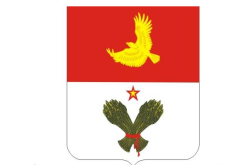 СОБРАНИЕ ПРЕДСТАВИТЕЛЕЙСельского поселения  ПАВЛОВКАмуниципального района КрасноармейскийСамарской областиРЕШЕНИЕот  19 января   2017 года № 65ОБ БЮДЖЕТЕ СЕЛЬСКОГО ПОСЕЛЕНИЯ  ПАВЛОВКА НА 2018 ГОД
И НА ПЛАНОВЫЙ ПЕРИОД 2019 И 2020 ГОДОВ Статья 11. Утвердить основные характеристики бюджета поселения на 2018 год:общий объём доходов –  5647,882 тыс.рублей;общий объём расходов –  5647,882 тыс.рублей;дефицит – 0 тыс.рублей.2. Утвердить основные характеристики бюджета поселения на плановый период 2019 года: общий объём доходов – 5865,882  тыс. рублей;общий объём расходов – 5865,882 тыс. рублей; дефицит – 0 тыс.рублей.3. Утвердить основные характеристики бюджета поселения на плановый период 2020 года: общий объём доходов – 6002,882 тыс. рублей;общий объём расходов – 6002,882 тыс. рублей; дефицит –  0 тыс.рублей.Статья 2Утвердить общий объем условно утвержденных расходов:на 2019 год –  145,0 тыс. рублей;на 2020 год –   296,0  тыс. рублей.Статья 3Утвердить   общий  объём  бюджетных   ассигнований,   направляемых  на исполнение   публичных   нормативных   обязательств   в   2018 году,    в   объеме   0 тыс. рублей.Статья 41.Утвердить объём межбюджетных трансфертов, получаемых из областного бюджета:в 2018 году в сумме   1868,0 тыс. рублей; в 2019 году в сумме   1868,0  тыс. рублей;в 2020 году в сумме   1868,0  тыс. рублей. 2.Утвердить объём межбюджетных трансфертов, получаемых из федерального бюджета:в 2018 году в сумме   81,0 тыс. рублей; в 2019 году в сумме   0  тыс. рублей;в 2020 году в сумме   0  тыс. рублей.       3.Утвердить объём межбюджетных трансфертов, получаемых из районного  бюджета:в 2018году в сумме   935,882 тыс. рублей; в 2019 году в сумме  935,882 тыс. рублей;в 2020 году в сумме  935,882 тыс. рублей. 4.Утвердить объём безвозмездных поступлений, получаемых из  их бюджетов разных уровней:в 2018 году в сумме    2884,882  тыс. рублей; в 2019 году в  сумме   2803,882  тыс. рублей;в 2020 году в сумме    2803,882  тыс. рублей. Статья 51. Утвердить перечень главных администраторов доходов бюджета     поселения согласно приложению 1 к настоящему Решению.2. Утвердить перечень главных администраторов источников финансиро-вания дефицита бюджета поселения согласно приложению 2 к настоящему Ре-шению. 3. Утвердить прочие поступления  от денежных взысканий (штрафов) и иных сумм возмещения ущерба, по административным штрафам Закона Самарской области №115 ГД от 01.11.2007 года «Об административных правонарушениях на территории Самарской области» административной комиссией муниципального района Красноармейский по нормативу 100 % в бюджет поселения Павловка.4.Утвердить нормативы распределения доходов между районным бюджетом и бюджетом сельского поселения на 2018 год и плановый период 2019-2020 годов согласно приложению 3 к настоящему Решению.Статья 6Утвердить ведомственную структуру расходов  бюджета сельского поселения:
1) на 2018 год согласно приложению 4 к настоящему Решению;
2) на плановый период 2019 и 2020 годов согласно приложению 5 к настоящему Решению.Статья 7Утвердить распределение бюджетных ассигнований по разделам, подразделам, целевым статьям и подгруппам видов расходов классификации расходов бюджета сельского поселения:
1) на 2018 год согласно приложению 6 к настоящему Решению;
2) на плановый период 2019 и 2020 годов согласно приложению 7 к настоящему Решению.Статья 81. Размер части прибыли, полученной муниципальными унитарными предприятиями поселения в очередном финансовом году, в том числе по итогам предыдущего года, являющейся не налоговым доходом бюджета поселения, рассчитывается в процентном отношении от прибыли предприятия, определяемой согласно документам бухгалтерского учета и отчетности, после уплаты налогов и иных обязательных платежей.2. Установить, что в бюджет поселения перечисляется часть прибыли, полученной муниципальными унитарными предприятиями поселения в 2018 году, в том числе по итогам 2017 года, в размере 20 процентов.Статья 91. Установить предельный объем муниципального внутреннего долга поселения:в 2018 году – 0 тыс.рублей , в том числе верхний предел долга по государственным гарантиям 0 тыс.рублей;в 2019 году – 0 тыс.рублей , в том числе верхний предел долга по государственным гарантиям 0 тыс.рублей;в 2020 году – 0 тыс.рублей, в том числе верхний предел долга по государственным гарантиям 0 тыс.рублей.2.Установить верхний предел муниципального внутреннего долга поселения:на 1 января 2019 года – 0 тыс.рублей ;на 1 января 2020 года – 0 тыс.рублей;на 1 января 2021 года – 0тыс.рублей.3.Установить предельные объемы расходов на обслуживание государственного долга Самарской области:в 2018 году  - 0 тыс.рублей;в 2019 году – 0 тыс.рублей;в 2020 году – 0 тыс.рублей.Статья 10Утвердить источники внутреннего финансирования дефицита бюджета поселения на 2018 год согласно приложению 8 к настоящему Решению.       Утвердить источники внутреннего финансирования дефицита бюджета поселения на плановый период 2019 и 2020 годов согласно приложению 9 к настоящему Решению.Статья 11Установить, что в 2018 году из бюджета поселения районному бюджету предоставляются  иные межбюджетные трансферты в размере 1555,0 тыс. рублей на осуществление полномочий передаваемых в соответствии с действующим законодательством и на основании заключенных соглашений. Статья 12Утвердить программы муниципальных заимствований на 2018 год и плановый период 2019 и 2020 годы согласно приложению 11 к настоящему Решению.Статья 13 Образовать в расходной части бюджета поселения резервный фонд администрации сельского поселения для финансирования непредвиденных расходов бюджета поселения:в 2018 году  - 5 тыс.рублей;в 2019 году  - 5 тыс.рублей;в 2020 году  - 5 тыс.рублей.Статья 14Образовать в расходной части бюджета поселения дорожный фонд администрации сельского поселения в размере 2152,0 тыс. рублей, который формируется за счет доходов от уплаты акцизов на автомобильный и прямогонный бензин, дизельное топливо, моторные масла для дизельных и (или) карбюраторных (инжекторных) двигателей в соответствии с нормативами распределения установленными законодательством Самарской области согласно приложения 10 к настоящему Решению.Статья 15Утвердить программу муниципальных гарантий на период 2018 год и плановый период 2019 и 2020 годов согласно приложения № 12.          Статья 16	Настоящее Решение вступает в силу 1 января 2018 года.Председатель Собрания представителей                                      Л.В.ГришинаСельского поселения Павловка	Приложение № 1                                                                              к бюджету сельского поселения Павловка                                                                     на 2018 год и на плановый период  2019-2020 годовПеречень  главных администраторов доходов бюджета сельского поселения Павловка муниципального района Красноармейский Самарской области на 2018 год и плановый период 2019 -2020 годов                                                                              Приложение № 2                                                          к бюджету сельского поселения Павловка                                                 на 2018 год и на плановый период  2019-2020годовПеречень главных администраторов источниковфинансирования дефицита на 2018 год и на плановый период 2019 -2020 годов.	Приложение № 3                                                               к бюджету сельского поселения Павловка                                                на 2018 год и на плановый период  2019-2020 годовНормативы распределения доходов между районным бюджетом и бюджетами сельских поселений на 2018 год и на плановый период 2019 и 2020 годов.                                                                                                     ( в процентах)	                                                                       Приложение №4                                                                         к бюджету сельского поселения                                                                         Павловка    на 2018год и                                                                         плановый период 2019 и 2020годовВедомственная структура расходов сельского поселения на 2018 год                                                                                                   Приложение №5                                                                                                к бюджету сельского поселения                                                                                                    Павловка    на 2018год и                                                                                                   плановый период 2019 и 2020годовВедомственная структура расходов сельского поселения на 2019-2020 годы                                                                                                   Приложение №6                                                          к бюджету сельского поселения    Павловка                                                            на 2018год и  плановый период 2019 и 2020годов                        Распределение бюджетных ассигнований по разделам, подразделам, целевым статьям и подгруппам видов расходов классификации расходов сельского поселения  на 2018 год                                                                                                    Приложение №7                                                                                               к бюджету сельского поселения                                                                                              Павловка    на 2018год и                                                                                                   плановый период 2019 и 2020годов                        Распределение бюджетных ассигнований по разделам, подразделам, целевым статьям и подгруппам видов расходов классификации расходов сельского поселения  на 2019-2020 годы                                                                                              Приложение №8                                                                                              к бюджету  сельского поселения                                                                                              Павловка                                                                                              на 2018год и                                                                                              плановый период 2019 и 2020 годовИсточники внутреннего финансирования дефицита  бюджета сельского поселенияна 2018 год.                                                                                              Приложение №9                                                                                              к бюджету  сельского поселения                                                                                              Павловка на 2018 год и                                                                                               плановый период 2019 и 2020 годовИсточники внутреннего финансирования дефицита  бюджета сельского поселенияна 2019-2020 ггНормативы отчислений от акцизов на нефтепродукты в бюджет сельского поселения на 2018 годНормативы отчислений от акцизов на нефтепродукты в бюджет сельского поселения Павловка муниципального района Красноармейский Самарской области на плановый период 2019-2020 годов                                                                                                                               Приложение № 11                                                                                               к бюджету сельского поселения                                                                                         Павлолвка на 2018 год и                                                                                      на плановый                                                                                          период  2019-2020 годовПрограмма муниципальных заимствований сельского поселения Павловка  на 2018 год                                                                                                                                                тыс. руб.Программа муниципальных заимствований сельского поселения Павловка на 2019 год                                                                                                                                         тыс. руб.Программа муниципальных заимствований сельского поселения Павловка  на 2020 год                                                                                                                   тыс. руб.                                                                                                        Приложение №12                                                                                              к бюджету сельского поселения                                                                                              Павловка на 2018 год и                                                                                              плановый период 2019 и 2020 годовПрограммамуниципальных гарантий сельского поселения Павловка на 2018 годВ 2018 году предоставление муниципальных гарантий  сельским поселением Павловка не предусмотрено.Программамуниципальных гарантий сельского поселения Павловка на 2019 годВ 2019 году предоставление муниципальных гарантий  сельским поселением Павловка не предусмотрено.Программамуниципальных гарантий сельского поселения Павловка  на 2020 годВ 2020 году предоставление муниципальных гарантий  сельским поселением Павловка не предусмотрено.Код главно-го адми-нистра-тораКоддоходовНаименование главного администратора доходов областного бюджета, дохода100Управление Федерального казначейства по Самарской области1001 03 02230 01 0000 110Доходы от уплаты акцизов на дизельное топливо, подлежащие распределению между бюджетами субъектов Российской Федерации и местными бюджетами с учетом установленных дифференцированных нормативов отчислений в местные бюджеты1001 03 02240 01 0000 110Доходы от уплаты акцизов на моторные масла для дизельных и (или) карбюраторных (инжекторных) двигателей, подлежащие распределению между бюджетами субъектов Российской Федерации и местными бюджетами с учетом установленных дифференцированных нормативов отчислений в местные бюджеты1001 03 02250 01 0000 110Доходы от уплаты акцизов на автомобильный бензин, подлежащие распределению между бюджетами субъектов Российской Федерации и местными бюджетами с учетом установленных дифференцированных нормативов отчислений в местные бюджеты1001 03 02260 01 0000 110Доходы от уплаты акцизов на прямогонный бензин, подлежащие распределению между бюджетами субъектов Российской Федерации и местными бюджетами с учетом установленных дифференцированных нормативов отчислений в местные бюджеты161Федеральная антимонопольная служба по Самарской области1611 16 33050 10 0000 140Денежные взыскания (штрафы) за нарушение законодательства Российской Федерации о контрактной системе в сфере закупок товаров, работ, услуг для обеспечения государственных и муниципальных нужд для нужд сельских поселений182Управление Федеральной налоговой службы по Самарской области1821 01 02010 01 0000 110Налог на доходы физических лиц с доходов, источником которых является налоговый агент, за исключением доходов, в отношении которых исчисление и уплата налога осуществляются в соответствии со статьями 227, 227.1 и 228 Налогового кодекса Российской Федерации1821 01 02020 01 0000 110Налог на доходы физических лиц с доходов, полученных от осуществления деятельности физическими лицами, зарегистрированными в качестве индивидуальных предпринимателей, нотариусов, занимающихся частной практикой, адвокатов, учредивших адвокатские кабинеты, и других лиц, занимающихся частной практикой в соответствии со статьей 227 Налогового кодекса Российской Федерации1821 01 02030 01 0000 110Налог на доходы физических лиц с доходов, полученных физическими лицами в соответствии со статьей 228 Налогового кодекса Российской Федерации1821 05 03010 01 0000 110Единый сельскохозяйственный налог1821 05 03020 01 0000 110Единый сельскохозяйственный налог (за налоговые периоды, истекшие до 1 января 2011 года)1821 06 01030 10 0000 110Налог на имущество физических лиц, взимаемый по ставкам, применяемым к объектам налогообложения, расположенным в границах сельских поселений1821 06 06033 10 0000 110Земельный налог с организаций, обладающих земельным участком, расположенным в границах сельских поселений1821 06 06043 10 0000 110Земельный налог с физических лиц, обладающих земельным участком, расположенным в границах сельских поселений1821 09 04053 10 0000 110Земельный налог (по обязательствам, возникшим до 1 января 2006 года), мобилизуемый на территориях сельских поселений356Администрация сельского поселения Павловка муниципального района Красноармейский Самарской области3561 08 04020 01 0000 110Государственная пошлина за совершение нотариальных действий должностными лицами органов местного самоуправления, уполномоченными в соответствии с законодательными актами Российской Федерации на совершение нотариальных действий3561 08 04020 01 4000 110Государственная пошлина за совершение нотариальных действий должностными лицами органов местного самоуправления, уполномоченными в соответствии с законодательными актами Российской Федерации на совершение нотариальных действий3561 17 01050 10 0000 180Невыясненные поступления, зачисляемые в бюджеты сельских поселений3561 17 05050 10 0000 180Прочие неналоговые доходы бюджетов сельских поселений 3562 02 15001 10 0000 151Дотации бюджетам сельских поселений на выравнивание бюджетной обеспеченности3562 02 19999 10 0000 151Прочие дотации бюджетам сельских поселений3562 02 20041 10 0000 151Субсидии бюджетам сельских поселений на строительство, модернизацию, ремонт и содержание автомобильных дорог общего пользования, в том числе дорог в поселениях (за исключением автомобильных дорог федерального значения)3562 02 20077 10 0000 151Субсидии бюджетам сельских поселений на софинансирование капитальных вложений в объекты муниципальной собственности3562 02 29999 10 0000 151Прочие субсидии бюджетам сельских поселений3562 02 35118 10 0000 151Субвенции бюджетам сельских поселений на осуществление первичного воинского учета на территориях, где отсутствуют военные комиссариаты3562 02 40014 10 0000 151Межбюджетные трансферты, передаваемые бюджетам сельских поселений из бюджетов муниципальных районов на осуществление части полномочий по решению вопросов местного значения в соответствии с заключенными соглашениями3562 02 49999 10 0000 151Прочие межбюджетные трансферты, передаваемые бюджетам сельских поселений3562 07 05030 10 0000 180Прочие безвозмездные поступления в бюджеты сельских поселений3562 08 05000 10 0000 180Перечисления из бюджетов сельских поселений (в бюджеты поселений) для осуществления возврата (зачета) излишне уплаченных или излишне взысканных сумм налогов, сборов и иных платежей, а также сумм процентов за несвоевременное осуществление такого возврата и процентов, начисленных на излишне взысканные суммы718Департамент управления делами Губернатора Самарской области и Правительства Самарской области7181 16 33050 10 0000 140Денежные взыскания (штрафы) за нарушение законодательства Российской Федерации о контрактной системе в сфере закупок товаров, работ, услуг для обеспечения государственных и муниципальных нужд для нужд сельских поселений 731Администрация Красноармейского района Самарской области7311 16 90050 10 0000 140Прочие поступления от денежных взысканий (штрафов) и иных сумм в возмещение ущерба, зачисляемые в бюджеты сельских поселений821Комитет по управлению муниципальным имуществом Красноармейского района Самарской области8211 11 02085 10 0000 120Доходы от размещения сумм, аккумулируемых в ходе проведения аукционов по продаже акций, находящихся в собственности сельских поселений8211 11 05025 10 0000 120Доходы, получаемые в виде арендной платы, а также средства от продажи права на заключение договоров аренды за земли, находящиеся в собственности сельских поселений (за исключением земельных участков муниципальных бюджетных и автономных учреждений)8211 11 05035 10 0000 120Доходы от сдачи в аренду имущества, находящегося в оперативном управлении органов управления сельских поселений и созданных ими учреждений (за исключением имущества муниципальных бюджетных и автономных учреждений)8211 11 07015 10 0000 120Доходы от перечисления части прибыли, остающейся после уплаты налогов и иных обязательных платежей муниципальных унитарных предприятий, созданных сельскими поселениями8211 11 05075 10 0000 120 Доходы от сдачи в аренду имущества, составляющего казну сельских поселений (за исключением земельных участков)8211 11 09045 10 0000 120Прочие поступления от использования имущества, находящегося в собственности сельских поселений (за исключением имущества муниципальных бюджетных и автономных учреждений, а также имущества муниципальных унитарных предприятий, в том числе казенных)8211 14 01050 10 0000 410Доходы от продажи квартир, находящихся в собственности сельских поселений8211 14 02053 10 0000 410Доходы от реализации иного имущества, находящегося в собственности сельских поселений (за исключением имущества муниципальных бюджетных и автономных учреждений, а также имущества муниципальных унитарных предприятий, в том числе казенных), в части реализации основных средств по указанному имуществу8211 14 02053 10 0000 440Доходы от реализации иного имущества, находящегося в собственности сельских поселений (за исключением имущества муниципальных бюджетных и автономных учреждений, а также имущества муниципальных унитарных предприятий, в том числе казенных), в части реализации материальных запасов по указанному имуществу8211 14 04050 10 0000 420Доходы от продажи нематериальных активов, находящихся в собственности сельских поселений8211 14 06013 10 0000 430Доходы от продажи земельных участков, государственная собственность на которые не разграничена и которые расположены в границах сельских поселений8211 14 06025 10 0000 430Доходы от продажи земельных участков, находящихся в собственности сельских поселений (за исключением земельных участков муниципальных бюджетных и автономных учреждений)8211 17 05050 10 0000 180Прочие неналоговые доходы бюджетов сельских поселений924Комитет по управлению финансами администрации Красноармейского района 9242 08 05000 10 0000 180Перечисления из бюджетов сельских поселений (в бюджеты поселений) для осуществления возврата (зачета) излишне уплаченных или излишне взысканных сумм налогов, сборов и иных платежей, а также сумм процентов за несвоевременное осуществление такого возврата и процентов, начисленных на излишне взысканные суммыКод администратораКод  источников финансирования дефицита Наименование групп, подгрупп, статей, подстатей, элементов, программ,(подпрограмм), кодов экономической классификации источников финансирования дефицита бюджета356 Администрация сельского поселения Павловка35601 03 01 00 10 0000 710Получение кредитов от других бюджетов бюджетной системы Российской Федерации бюджетами сельских поселений в валюте Российской Федерации35601 03 01 00 10 0000 810Погашение бюджетами сельских поселений кредитов от других бюджетов бюджетной системы Российской Федерации в валюте Российской Федерации35601 05 02 01 10 0000 510Увеличение прочих остатков денежных средств бюджетов сельских поселений35601 05 02 01 10 0000 610Уменьшение прочих остатков денежных средств бюджетов сельских поселенийКод доходаНаименование доходаСельские поселенияВ части прочие неналоговые доходы:В части прочие неналоговые доходы:В части прочие неналоговые доходы:1 17 01050 10 0000 180Невыясненные поступления, зачисляемые в бюджеты сельских поселений100%1 17 05050 10 0000 180Прочие неналоговые доходы бюджетов сельских поселений100%КОДНаименование главного распорядителя средств бюджета сельского поселенияРзПРЦСРВР2018г всего тыс. руб. в т ч за счет средств безвозмездных поступленийСельское поселение Павловка356Общегосударственные вопросы01001527,882Функционирование высшего должностного лица субъекта РФ и муниципального образования0102526МП с.п. Павловка «Развитие муниципального управления  на 2015-2020 годы»0102010 00 00000526Расходы на выплату   персоналу государственных (муниципальных органов)                                                                                                                                                                                                                                                                                                                                                                                                                                                                                                                                                                                                                                                                                              0102010 00 00000120526Функционирование Правительства РФ, высших  исполнительных органов государственной  власти субъектов РФ, местных администраций0104482МП с.п. Павловка «Развитие муниципального управления на 2015-2020 годы»0104010 00 00000482Расходы на выплату   персоналу государственных (муниципальных органов)                                                                                                                                                                                                                                                                                                                                                                                                                                                                                                                                                                                                                                                                                              0104010 00 00000120450Иные межбюджетные трансферты0104010 00 0000054032Обеспечение деятельности финансовых, налоговых  и таможенных органов и органов финансового (финансово-бюджетного) надзора010631Муниципальная программа «Управление муниципальными финансами и развитие межбюджетных отношений с.п. Павловка на 2015-2020годы»0106020 00 0000031Иные межбюджетные трансферты0106020 00 0000054031Резервные фонды01115Муниципальная программа «Управление муниципальным имуществом с.п. Павловка на 2015-2020гг»0111030 00 000005Резервные средства0111030 00 000008705Другие общегосударственные вопросы0113483,882Муниципальная программа с.п. Павловка «Развитие муниципального управления на 2015-2020 годы»0113010 00 00000452,882Иные закупки товаров, работ и услуг для обеспечения государственных (муниципальных) нужд 0113010 00 00000240263,882Иные межбюджетные трансферты0113010 00 00000540189МП «Управление имуществом с.п. Павловка на 2015-2020 годы»0113030 00 0000031Иные межбюджетные трансферты0113030 00 0000054031356Национальная оборона02008181Мобилизационная и вневойсковая подготовка02038181Осуществление полномочий по первичному воинскому учету на территориях, где отсутствуют военные комиссариаты0203010 00 00000 8181Расходы на выплату   персоналу государственных (муниципальных органов0203010 00 000001208181356Национальная безопасность и правоохранительная деятельность03009Другие вопросы в области национальной безопасности и правоохранительной деятельности03149МП «Защита населения и территорий от чрезвычайных ситуаций, обеспечение пожарной безопасности людей на водных объектах»0314040 00 000009Иные закупки товаров, работ и услуг для обеспечения государственных (муниципальных) нужд0314040 00 000002409356Национальная экономика0400222977Сельское хозяйство и рыболовство04057777МП «Развитие сельского хозяйства и регулирование рынков сельскохозяйственной продукции, сырья и продовольствия с.п. Павловка на 2015-2020 годы» 0405050 00 000007777Субсидии юридическим лицам (кроме государственных учреждений), индивидуальным предпринимателям,  физическим лицам – производителям товаров, работ, услуг0405050 00 000008107777Дорожное хозяйство (дорожные фонды)04092152МП «Обеспечение содержания, ремонта автомобильных дорог, комплексное благоустройство улично-дорожной сети с.п. Павловка на 2014-2020 годы»0409150 00 000002152Иные закупки товаров, работ и услуг для обеспечения государственных (муниципальных) нужд0409150 00 000002402152356Жилищно-коммунальное хозяйство0500519519Благоустройство0503519519МП «Содействию развития благоустройства территорий до 2020 г»0503110 00 00000519519Иные закупки товаров, работ и услуг для обеспечения государственных (муниципальных) нужд0503110 00 00000240519519356Культура, кинематография080012821272Культура080112821272МП «Развитие культуры в с.п. Павловка на 2015-2020 годы»0801090 00 0000012821272Иные закупки товаров, работ и услуг для обеспечения государственных (муниципальных) нужд0801090 00 0000024010Иные межбюджетные трансферты0801090 00 0000054012721272ВСЕГО РАСХОДОВ :5647,8821949КОДНаименование главного распорядителя средств бюджета сельского поселенияРзПРЦСРВР2019г всего тыс. руб. в т ч за счет средств безвозм. поступлений2020 г всегоВ том числе за счет безвозмезд. поступлСельское поселение Павловка356Общегосударственные вопросы01001372,8821372,88295Функционирование высшего должностного лица субъекта РФ и муниципального образования0102526526МП с.п. Павловка «Развитие муниципального управления  на 2015-2020 годы»0102010 00 00000526526Расходы на выплату   персоналу государственных (муниципальных органов)                                                                                                                                                                                                                                                                                                                                                                                                                                                                                                                                                                                                                                                                                              0102010 00 00000120526526Функционирование Правительства РФ, высших  исполнительных органов государственной  власти субъектов РФ, местных администраций0104482482МП с.п. Павловка «Развитие муниципального управления на 2015-2020 годы»0104010 00 00000482482Расходы на выплату   персоналу государственных (муниципальных органов)                                                                                                                                                                                                                                                                                                                                                                                                                                                                                                                                                                                                                                                                                              0104010 00 00000120450450Иные межбюджетные трансферты0104010 00 000005403232Обеспечение деятельности финансовых, налоговых  и таможенных органов и органов финансового (финансово-бюджетного) надзора01063131Муниципальная программа «Управление муниципальными финансами и развитие межбюджетных отношений с.п. Павловка на 2015-2020годы»0106020 00 000003131Иные межбюджетные трансферты0106020 00 000005403131Резервные фонды011155Муниципальная программа «Управление муниципальным имуществом с.п. Павловка на 2015-2020гг»0111030 00 0000055Резервные средства0111030 00 0000087055Другие общегосударственные вопросы0113328,882328,88295Муниципальная программа с.п. Павловка «Развитие муниципального управления на 2015-2020 годы»0113010 00 00000297,882297,88295Иные закупки товаров, работ и услуг для обеспечения государственных (муниципальных) нужд 0113010 00 00000240108,882108,882Иные межбюджетные трансферты0113010 00 0000054018918995МП «Управление имуществом с.п. Павловка на 2015-2020 годы»0113030 00 000003131Иные межбюджетные трансферты0113030 00 000005403131356Национальная безопасность и правоохранительная деятельность030099Другие вопросы в области национальной безопасности и правоохранительной деятельности031499МП «Защита населения и территорий от чрезвычайных ситуаций, обеспечение пожарной безопасности людей на водных объектах»0314040 00 0000099Иные закупки товаров, работ и услуг для обеспечения государственных (муниципальных) нужд0314040 00 0000024099356Национальная экономика0400250577261977Сельское хозяйство и рыболовство040577777777МП «Развитие сельского хозяйства и регулирование рынков сельскохозяйственной продукции, сырья и продовольствия с.п. Павловка на 2015-2020 годы» 0405050 00 0000077777777Субсидии юридическим лицам (кроме государственных учреждений), индивидуальным предпринимателям,  физическим лицам – производителям товаров, работ, услуг0405050 00 0000081077777777Дорожное хозяйство (дорожные фонды)040924282542МП «Обеспечение содержания, ремонта автомобильных дорог, комплексное благоустройство улично-дорожной сети с.п. Павловка на 2014-2020 годы»0409150 00 0000024282542Иные закупки товаров, работ и услуг для обеспечения государственных (муниципальных) нужд0409150 00 0000024024282542356Жилищно-коммунальное хозяйство0500590590438438Благоустройство0503590590438438МП «Содействию развития благоустройства территорий до 2020 г»0503110 00 00000590590438438Иные закупки товаров, работ и услуг для обеспечения государственных (муниципальных) нужд0503110 00 00000240590590438438356Культура, кинематография08001244120112681258Культура08011244120112681258МП «Развитие культуры в с.п. Павловка на 2015-2020 годы»0801090 00 000001244120112681288Иные закупки товаров, работ и услуг для обеспечения государственных (муниципальных) нужд0801090 00 000002401010Иные межбюджетные трансферты0801090 00 000005401234120112581258Итого5711,88218685706,8821868Условно утвержденные расходы145296ВСЕГО с условно утвержденными расходами:5865,88218686002,8821868Наименование главного распорядителя средств бюджета сельского поселенияРзПРЦСРВР2018г всего тыс. руб. в т ч за счет средств безвозмездных поступленийСельское поселение ПавловкаОбщегосударственные вопросы01001527,882Функционирование высшего должностного лица субъекта РФ и муниципального образования0102526МП с.п. Павловка «Развитие муниципального управления  на 2015-2020 годы»0102010 00 00000526Расходы на выплату   персоналу государственных (муниципальных органов)                                                                                                                                                                                                                                                                                                                                                                                                                                                                                                                                                                                                                                                                                              0102010 00 00000120526Функционирование Правительства РФ, высших  исполнительных органов государственной  власти субъектов РФ, местных администраций0104482МП с.п. Павловка «Развитие муниципального управления на 2015-2020 годы»0104010 00 00000482Расходы на выплату   персоналу государственных (муниципальных органов)                                                                                                                                                                                                                                                                                                                                                                                                                                                                                                                                                                                                                                                                                              0104010 00 00000120450Иные межбюджетные трансферты0104010 00 0000054032Обеспечение деятельности финансовых, налоговых  и таможенных органов и органов финансового (финансово-бюджетного) надзора010631Муниципальная программа «Управление муниципальными финансами и развитие межбюджетных отношений с.п. Павловка на 2015-2020годы»0106020 00 0000031Иные межбюджетные трансферты0106020 00 0000054031Резервные фонды01115Муниципальная программа «Управление муниципальным имуществом с.п. Павловка на 2015-2020гг»0111030 00 000005Резервные средства0111030 00 000008705Другие общегосударственные вопросы0113483,882Муниципальная программа с.п. Павловка «Развитие муниципального управления на 2015-2020 годы»0113010 00 00000452,882Иные закупки товаров, работ и услуг для обеспечения государственных (муниципальных) нужд 0113010 00 00000240263,882Иные межбюджетные трансферты0113010 00 00000540189МП «Управление имуществом с.п. Павловка на 2015-2020 годы»0113030 00 0000031Иные межбюджетные трансферты0113030 00 0000054031Национальная оборона02008181Мобилизационная и вневойсковая подготовка02038181Осуществление полномочий по первичному воинскому учету на территориях, где отсутствуют военные комиссариаты0203010 00 00000 8181Расходы на выплату   персоналу государственных (муниципальных органов0203010 00 000001208181Национальная безопасность и правоохранительная деятельность03009Другие вопросы в области национальной безопасности и правоохранительной деятельности03149МП «Защита населения и территорий от чрезвычайных ситуаций, обеспечение пожарной безопасности людей на водных объектах»0314040 00 000009Иные закупки товаров, работ и услуг для обеспечения государственных (муниципальных) нужд0314040 00 000002409Национальная экономика0400222977Сельское хозяйство и рыболовство04057777МП «Развитие сельского хозяйства и регулирование рынков сельскохозяйственной продукции, сырья и продовольствия с.п. Павловка на 2015-2020 годы» 0405050 00 000007777Субсидии юридическим лицам (кроме государственных учреждений), индивидуальным предпринимателям,  физическим лицам – производителям товаров, работ, услуг0405050 00 000008107777Дорожное хозяйство (дорожные фонды)04092152МП «Обеспечение содержания, ремонта автомобильных дорог, комплексное благоустройство улично-дорожной сети с.п. Павловка на 2014-2020 годы»0409150 00 000002152Иные закупки товаров, работ и услуг для обеспечения государственных (муниципальных) нужд0409150 00 000002402152Жилищно-коммунальное хозяйство0500519519Благоустройство0503519519МП «Содействию развития благоустройства территорий до 2020 г»0503110 00 00000519519Иные закупки товаров, работ и услуг для обеспечения государственных (муниципальных) нужд0503110 00 00000240519519Культура, кинематография080012821272Культура080112821272МП «Развитие культуры в с.п. Павловка на 2015-2020 годы»0801090 00 0000012821272Иные закупки товаров, работ и услуг для обеспечения государственных (муниципальных) нужд0801090 00 0000024010Иные межбюджетные трансферты0801090 00 0000054012721272ВСЕГО РАСХОДОВ :5647,8821949Наименование главного распорядителя средств бюджета сельского поселенияРзПРЦСРВР2019г всего тыс. руб. в т ч за счет средств безвозм. поступлений2020 г всегоТыс.рублейВ том числе за счет безвозмезд. поступлСельское поселение ПавловкаОбщегосударственные вопросы01001372,8821372,88295Функционирование высшего должностного лица субъекта РФ и муниципального образования0102526526МП с.п. Павловка «Развитие муниципального управления  на 2015-2020 годы»0102010 00 00000526526Расходы на выплату   персоналу государственных (муниципальных органов)                                                                                                                                                                                                                                                                                                                                                                                                                                                                                                                                                                                                                                                                                              0102010 00 00000120526526Функционирование Правительства РФ, высших  исполнительных органов государственной  власти субъектов РФ, местных администраций0104482482МП с.п. Павловка «Развитие муниципального управления на 2015-2020 годы»0104010 00 00000482482Расходы на выплату   персоналу государственных (муниципальных органов)                                                                                                                                                                                                                                                                                                                                                                                                                                                                                                                                                                                                                                                                                              0104010 00 00000120450450Иные межбюджетные трансферты0104010 00 000005403232Обеспечение деятельности финансовых, налоговых  и таможенных органов и органов финансового (финансово-бюджетного) надзора01063131Муниципальная программа «Управление муниципальными финансами и развитие межбюджетных отношений с.п. Павловка на 2015-2020годы»0106020 00 000003131Иные межбюджетные трансферты0106020 00 000005403131Резервные фонды011155Муниципальная программа «Управление муниципальным имуществом с.п. Павловка на 2015-2020гг»0111030 00 0000055Резервные средства0111030 00 0000087055Другие общегосударственные вопросы0113328,882328,88295Муниципальная программа с.п. Павловка «Развитие муниципального управления на 2015-2020 годы»0113010 00 00000297,882297,88295Иные закупки товаров, работ и услуг для обеспечения государственных (муниципальных) нужд 0113010 00 00000240108,882108,882Иные межбюджетные трансферты0113010 00 0000054018918995МП «Управление имуществом с.п. Павловка на 2015-2020 годы»0113030 00 000003131Иные межбюджетные трансферты0113030 00 000005403131Национальная безопасность и правоохранительная деятельность030099Другие вопросы в области национальной безопасности и правоохранительной деятельности031499МП «Защита населения и территорий от чрезвычайных ситуаций, обеспечение пожарной безопасности людей на водных объектах»0314040 00 0000099Иные закупки товаров, работ и услуг для обеспечения государственных (муниципальных) нужд0314040 00 0000024099Национальная экономика0400250577261977Сельское хозяйство и рыболовство040577777777МП «Развитие сельского хозяйства и регулирование рынков сельскохозяйственной продукции, сырья и продовольствия с.п. Павловка на 2015-2020 годы» 0405050 00 0000077777777Субсидии юридическим лицам (кроме государственных учреждений), индивидуальным предпринимателям,  физическим лицам – производителям товаров, работ, услуг0405050 00 0000081077777777Дорожное хозяйство (дорожные фонды)040924282542МП «Обеспечение содержания, ремонта автомобильных дорог, комплексное благоустройство улично-дорожной сети с.п. Павловка на 2014-2020 годы»0409150 00 0000024282542Иные закупки товаров, работ и услуг для обеспечения государственных (муниципальных) нужд0409150 00 0000024024282542Жилищно-коммунальное хозяйство0500590590438438Благоустройство0503590590438438МП «Содействию развития благоустройства территорий до 2020 г»0503110 00 00000590590438438Иные закупки товаров, работ и услуг для обеспечения государственных (муниципальных) нужд0503110 00 00000240590590438438Культура, кинематография08001244120112681258Культура08011244120112681258МП «Развитие культуры в с.п. Павловка на 2015-2020 годы»0801090 00 000001244120112681288Иные закупки товаров, работ и услуг для обеспечения государственных (муниципальных) нужд0801090 00 000002401010Иные межбюджетные трансферты0801090 00 000005401234120112581258Итого5711,88218685706,8821868Условно утвержденные расходы145296ВСЕГО с условно утвержденными расходами:5865,88218686002,8821868Код адми-нистра-тораКодНаименование кода группы, подгруппы, статьи, вида источника финансирования дефицита областного бюджета, кода классификации операций сектора государственного управления, относящихся к источникам финансирования дефицита местного бюджетаСумма, тыс. руб.35601 00 00 00 00 0000 000ИСТОЧНИКИ ВНУТРЕННЕГО ФИНАНСИРОВАНИЯ ДЕФИЦИТОВ БЮДЖЕТОВ035601 03 00 00 00 0000 000Бюджетные кредиты от других бюджетов бюджетной системы Российской Федерации 035601 03 01 00 00 0000 000Бюджетные кредиты от других бюджетов бюджетной системы Российской Федерации в валюте Российской Федерации035601 03 01 00 00 0000  700Получение бюджетных кредитов  от других бюджетов бюджетной системы Российской Федерации в валюте Российской Федерации035601 03 01 00 10 0000 710Получение кредитов от других бюджетов бюджетной системы Российской Федерации бюджетами сельских поселений в валюте Российской Федерации035601 03 01 00 00 0000 800Погашение бюджетных кредитов, полученных от других бюджетов бюджетной системы Российской Федерации в валюте Российской Федерации035601 03 01 00 10 0000 810Погашение бюджетами сельских поселений кредитов от других бюджетов бюджетной системы Российской Федерации в валюте Российской Федерации035601 05 00 00 00 0000 000Изменение остатков средств на счетах по учету средств бюджетов035601 05 00 00 00 0000 500 Увеличение остатка средств бюджетов-5647,88235601 05 02 01 00 0000 500Увеличение прочих остатков средств бюджетов-5647,88235601 05 02 01 00 0000 510Увеличение прочих остатков денежных средств бюджетов-5647,88235601 05 02 01 10 0000 510Увеличение прочих остатков денежных средств бюджетов сельских поселений-5647,88235601 05 00 00 00 0000 600Уменьшение остатка средств бюджетов5647,88235601 05 02 00 00 0000 600Уменьшение прочих остатков средств бюджетов5647,88235601 05 02 01 00 0000 610Уменьшение прочих остатков денежных средств бюджетов5647,88235601 05 02 01 10 0000 610Уменьшение прочих остатков денежных средств бюджетов сельских поселений5647,882Код адми-нистра-тораКодНаименование кода группы, подгруппы, статьи, вида источника финансирования дефицита областного бюджета, кода классификации операций сектора государственного управления, относящихся к источникам финансирования дефицита местного бюджетаСумма, тыс. руб.Сумма, тыс. руб.Код адми-нистра-тораКодНаименование кода группы, подгруппы, статьи, вида источника финансирования дефицита областного бюджета, кода классификации операций сектора государственного управления, относящихся к источникам финансирования дефицита местного бюджета2019г2020г35601 00 00 00 00 0000 000ИСТОЧНИКИ ВНУТРЕННЕГО ФИНАНСИРОВАНИЯ ДЕФИЦИТОВ БЮДЖЕТОВ0035601 03 00 00 00 0000 000Бюджетные кредиты от других бюджетов бюджетной системы Российской Федерации 003501 03 01 00 00 0000 000Бюджетные кредиты от других бюджетов бюджетной системы Российской Федерации в валюте Российской Федерации0035601 03 01 00 00 0000  700Получение бюджетных кредитов  от других бюджетов бюджетной системы Российской Федерации в валюте Российской Федерации0035601 03 01 00 10 0000 710Получение кредитов от других бюджетов бюджетной системы Российской Федерации бюджетами сельских поселений в валюте Российской Федерации0035601 03 01 00 00 0000 800Погашение бюджетных кредитов, полученных от других бюджетов бюджетной системы Российской Федерации в валюте Российской Федерации0035601 03 01 00 10 0000 810Погашение бюджетами сельских поселений кредитов от других бюджетов бюджетной системы Российской Федерации в валюте Российской Федерации0035601 05 00 00 00 0000 000Изменение остатков средств на счетах по учету средств бюджетов0035601 05 00 00 00 0000 500 Увеличение остатка средств бюджетов-5865,882-6002,88235601 05 02 01 00 0000 500Увеличение прочих остатков средств бюджетов-5865,882-6002,88235601 05 02 01 00 0000 510Увеличение прочих остатков денежных средств бюджетов-5865,882-6002,88235601 05 02 01 10 0000 510Увеличение прочих остатков денежных средств бюджетов сельских поселений-5865,882-6002,88235601 05 00 00 00 0000 600Уменьшение остатка средств бюджетов5865,8826002,88235601 05 02 00 00 0000 600Уменьшение прочих остатков средств бюджетов5865,8826002,88235601 05 02 01 00 0000 610Уменьшение прочих остатков денежных средств бюджетов5865,8826002,88235601 05 02 01 10 0000 610Уменьшение прочих остатков денежных средств бюджетов сельских поселений5865,8826002,282Приложение № 10к бюджету сельского поселения Павловка на 2018 год и на плановый период  2019-2020годовНаименование муниципального образованияДифференцированный норматив, %Муниципальный район КрасноармейскийПавловка0,02856Наименование муниципального образованияДифференцированный норматив, %Муниципальный район КрасноармейскийПавловка0,02856№ п\пВид и наименование заимствованияПривлечение средств в 2018 годуПогашение основного долга в 2018 году1.Кредиты ,  привлекаемые  сельским поселением Павловка от других бюджетов бюджетной системы РФ02.Кредиты, привлекаемые сельским поселением Павловка от других бюджетов бюджетной системы РФ0№ п/пВид и наименование заимствованияПривлечение средств в 2019 годуПогашение основного долга в 2019году1.Кредиты,  привлекаемые  сельским поселением Павловка от других бюджетов бюджетной системы РФ02.Кредиты, привлекаемые сельским поселением Павловка от других бюджетов бюджетной системы РФ0№ п\пВид и наименование заимствованияПривлечение средств в 2020 годуПогашение основного долга в 2020 году1.Кредиты,  привлекаемые  сельским поселением Павловка от других бюджетов бюджетной системы РФ02.Кредиты, привлекаемые сельским поселением Павловка от других бюджетов бюджетной системы РФ0